Stage 1 Essential Mathematics Assessment Type 2: FolioDesign your own space The Task:You are to construct 2 different scaled diagrams using skills and techniques you have learned in the study of Topic 1.3 – Ratio and Scale. On two identical scale plans, each drawn on separate sheets of A3 paper, you will create two different designs for the same space. You will then compare the two designs and decide, giving reasons, which is the better design. You could choose to redesign:your bedroom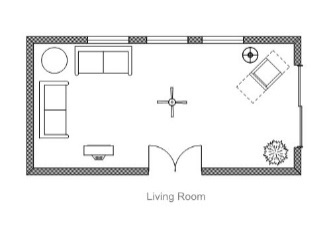 your home backyardany other room or area of your homeyour classroom or an area in the school yardany other space of your choice (consult with your teacher).You will create a report to submit to your teacher. The requirements of the report are on the back of this sheet.Part 1Select a space that you wish to redesign. Take measurements of all boundaries (walls in rooms, garden fences or paths etc.). Fixed structures such as doors, windows and wardrobes in building structures or garden walls and paths in garden spaces must be included in your measurements.Part 2Create two scale diagrams showing the boundaries of the space you are redesigning, each one on a single A3 sheet. Include any fixed structures in the scale diagrams. Label all measurements carefully and include the scale you have used.Part 3Select items that you wish to place into your redesigned space. You could research brochures and/or the internet for examples of items to use. You may include items that already exist in those spaces. You will need the measurements of any items you intend to use.Part 4Cut out scaled diagrams of each item you have chosen and construct 2 different designs, using different arrangements of items, for the one space you have chosen. Label all measurements carefully. Your designs must be as accurate as possible. You must include the scale you have used.NOTE: You do not have to use the same items in each design, for example you may use a single bed in one design and a queen bed in another.Part 5Complete the report outlined over the page and submit it to your teacher.The ReportThe report is to be a maximum of 6 A4 pages. The two A3 pages displaying the scale diagrams are the equivalent to four A4 pages.IntroductionDescribe which area you have chosen to redesign. You might like to explain why you chose this area.Explain carefully what features or items you consider important for your design. Include information about where you obtained your measurements, and the scale you have used to construct your diagrams.Mathematical InvestigationsThe two separate scaled designs must include all real measurements and the scale used. Details such as doors and windows and how they open should be included.All items and their dimensions used in the designs should be clearly identified. DiscussionDecide which of the two designs you like the most, and discuss in detail why you think it is the best design. Include a discussion of any limitations to your designs, problems you had to consider and/or issues you had to work around.You must consider how reasonable your design is for the area it is designed for, e.g. access, storage etc.AppendixEvidence of all items shown in each design must be included in the form of photographs or pictures copied from internet sites or brochures. These are to be included in the appendix, and clearly identified and labelled. Ideally these will include real measurements.Extension OpportunityYou may consider the cost of the refurbishment, considering costs such as carpeting and/or painting the space.If you are redesigning an outdoor space you may consider the cost of lawn, edging, paving and softfill, or other landscaping required.Evidence of all calculations must be included.Assessment Design CriteriaConcepts and TechniquesThe specific features are as follows: CT2 Application of mathematical skills and techniques to find solutions to practical problems in context CT3 Gathering, representation, and interpretation of data in context Reasoning and Communication The specific features are as follows: RC2 Use of mathematical reasoning to draw conclusions and consider the appropriateness of solutions RC3 Use of appropriate mathematical notation, representations, and terminology Performance Standards Stage 1 Essential MathematicsConcepts and TechniquesReasoning and CommunicationAKnowledge and understanding of mathematical information and concepts in familiar and unfamiliar contexts.Highly effective application of mathematical skills and techniques to find efficient and accurate solutions to routine and complex problems in a variety of contexts.Gathering, representation, and interpretation of a range of data in familiar and unfamiliar contexts.Appropriate and effective use of electronic technology to find accurate solutions to routine and complex problems.Accurate interpretation of mathematical results in familiar and unfamiliar contexts. Highly effective use of mathematical reasoning to draw conclusions and consider the appropriateness of solutions to routine and complex problems.Proficient and accurate use of appropriate mathematical notation, representations, and terminology.Clear and effective communication of mathematical ideas and information to develop logical and concise arguments.BKnowledge and understanding of mathematical information and concepts in familiar and some unfamiliar contexts.Effective application of mathematical skills and techniques to find mostly accurate solutions to routine and some complex problems in a variety of contexts.Gathering, representation, and interpretation of data in familiar and some unfamiliar contexts.Mostly appropriate and effective use of electronic technology to find mostly accurate solutions to routine and some complex problems.Mostly accurate interpretation of mathematical results in familiar and some unfamiliar contexts.Effective use of mathematical reasoning to draw conclusions and consider the appropriateness of solutions to routine and some complex problems.Mostly accurate use of appropriate mathematical notation, representations, and terminology.Clear and appropriate communication of mathematical ideas and information to develop some logical arguments.CKnowledge and understanding of simple mathematical information and concepts in familiar contexts.Application of some mathematical skills and techniques to find solutions to routine problems in familiar contexts.Gathering, representation, and interpretation of data in familiar contexts.Generally appropriate and some effective use of electronic technology to find solutions to routine problems.Generally accurate interpretation of mathematical results in familiar contexts. Appropriate use of mathematical reasoning to draw conclusions and consider the appropriateness of solutions to routine problems. Generally appropriate use of familiar mathematical notation, representations, and terminology.Appropriate communication of mathematical ideas and information.DBasic knowledge and some understanding of simple mathematical information and concepts in some familiar contexts.Application of basic mathematical skills and techniques find partial solutions to routine problems in some contexts.Some gathering, representation, and basic interpretation of simple data in familiar contexts.Some appropriate use of electronic technology to find solutions to routine problems.Some interpretation of mathematical results in some familiar contexts.Attempted use of mathematical reasoning to consider the appropriateness of solutions to routine problems.Some use of familiar mathematical notation, representations, and terminology.Attempted communication of simple mathematical ideas and information. ELimited knowledge or understanding of mathematical information or concepts.Attempted application of basic mathematical skills or techniques, with limited accuracy in solving routine problems.Some gathering and attempted representation of simple data in a familiar context.Attempted use of electronic technology in to find a solution to a routine problem.Limited interpretation of mathematical results.Limited awareness of the use of mathematical reasoning in solving a problem.Limited use of mathematical notation, representations, or terminology.Attempted communication of an aspect of mathematical information.